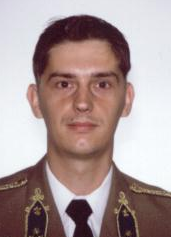 Zoltán Tibor KOVÁCSAddress: H-1101 Budapest Hungária krt. 9-11.
Email: kovacs.zoltan@uni-nke.hu 
Phone: +36 1 432 9000 / 29539
Place and Date of Birth: Berettyóújfalu 25th February 1971
Nationality: HungarianPROFESSIONAL EXPERIENCEPROFESSIONAL EXPERIENCE1993–199437th II. Rákóczi Ferenc Pontoon Bridge Regiment, PMP platoon leader1994–19955th Bocskai István Mechanized Infantry Brigade, bridge construction platoon leader1995–1996Hungarian Engineer Contingent, liaison officer1996–1997HQ Hungarian Defence Forces, reserve group1997–1997HDF Land Component Command, Engineer Directorate, engineer reconnaissance officer1999–2000HQ 3rd Mechanized Infantry Division, engineer operations officer2003–2005Zrínyi Miklós National Defence University, assistant professor2005–2012Zrínyi Miklós National Defence University, associate professor2012–National University of Public Service, associate professorEDUCATIONEDUCATION1985–1989Fazekas Mihály Secondary School, Debrecen1990–1993Kossuth Lajos Military High School, Engineer officer, Szentendre1995–1995English Language Course (ELC), CFB Borden, Canada1996–1996NATO Explosive Reconnaissance Course (ERC), the Netherlands1997–1999Zrínyi Miklós National Defence University, Land Forces, Military Leader MSc2001–2002ECDL Computer operator course, Budapest2008–2010Zrínyi Miklós National Defence University, Disaster Relief Engineer MScSTUDIES AND DEGREESSTUDIES AND DEGREES2000 –2003Zrínyi Miklós National Defence University, Doctoral School of Military Sciences, PhD degreeOTHER ACADEMIC AND PROFESSIONAL ACTIVITIESOTHER ACADEMIC AND PROFESSIONAL ACTIVITIES2001Korponay János-award2005Bolyai-sword2010–„Blasting Techniques” Editorial Board member2018–„Engineer Military Bulletin” Editor in Chief2018–HAMS Engineer Department president2019–DSME Doctoral Council memberLANGUAGE SKILLSLANGUAGE SKILLSEnglishSTANAG 3,3,3,3RussianIntermediate „C”